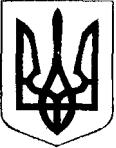 УКРАЇНАЧОРТКІВСЬКА МІСЬКА РАДАСОРОК ВОСЬМА СЕСІЯ СЬОМОГО СКЛИКАННЯРІШЕННЯвід 11  грудня 2018 рокум. Чортків№ 1291Про внесення змін до рішення міської ради від 13 листопада 2015 року №15 « Про затвердження Положення про постійні депутатські комісії Чортківської міської ради VII скликання»комунального господарства, транспорту і зв'язку в новій редакції згідно додатку.2.Контроль за виконанням рішення покласти на секретаря міської ради Дзиндру Я.П. та постійну комісію з питань житлово-комунального господарства, транспорту і зв’язку.Секретар міської ради	Я.П. ДзиндраКеруючись частиною 13  статтіКеруючись частиною 13  статті46,  частиною15  статті47  ЗаконуУкраїни «Про місцеве самоврядування в Україні», міська радаУкраїни «Про місцеве самоврядування в Україні», міська радаУкраїни «Про місцеве самоврядування в Україні», міська радаУкраїни «Про місцеве самоврядування в Україні», міська радаВИРІШИЛА:1.Внести змінидо розділуІІІ «Повноваження постійних комісій»ІІІ «Повноваження постійних комісій»ІІІ «Повноваження постійних комісій»«Положення про постійні комісії Чортківської«Положення про постійні комісії Чортківської«Положення про постійні комісії Чортківськоїміської ради сьомогоміської ради сьомогоскликання»,  затвердженого рішенням міської радискликання»,  затвердженого рішенням міської радискликання»,  затвердженого рішенням міської радивід 13  листопада 2015від 13  листопада 2015року № 15,   виклавшиповноваження комісіїповноваження комісіїз питаньжитлово  -